MODULO D’ADESIONEIscrizione II° Concorso di Pittura Estemporanea “Giffoni en plein air: attraverso i miei occhi”.La/Il Sottoscritta/o _______________________________ nata/o a _________________________il ___/___/____ residente a ___________________ in Via/Piazza ____________________ n° __C. F. __ __ __ __ __ __ __ __ __ __ __ __ __ __ _ E-Mail ________________@_______________Telefono __ __ __ / __ __ __ __ __ __ __ Cellulare __ __ __ __ __ __ __ __ __ __Chiede di partecipare al 2° Concorso di Pittura Estemporanea’ in Giffoni Valle Piana 17/06/18.Dichiara di aver preso conoscenza del regolamento di partecipazione e di accettarne tutti gli articoli che lo compongono.Autorizza altresì l’associazione ad utilizzare le immagini relative all’opera realizzata per eventuali scopi pubblicitari e propagandistici.Dichiara altresì di aver preso conoscenza dell’informativa come appresso riportata e acconsente al trattamento dei dati personali.Giffoni Valle Piana, ________________                                                                                                                In fede                                                                                                 _________________________Informativa sulla tutela dei dati personaliGiusto quanto previsto dal Decreto Legislativo 30 giugno 2003, n° 196 – Codice in materia di protezione dei dati personali, si informa che:1) I dati personali sono trattati nell’ambito della ordinaria attività dell’Associazione Turistica Pro Loco Giffoni Valle Piana;2) Modalità del trattamento dei dati: a) è effettuato mediante strumenti manuali e anche con l’ausilio di mezzi elettronici, telematici o comunque automatizzati, con logiche strettamente collegate alle finalità stesse e, comunque, in modo da garantire la sicurezza e la riservatezza dei dati stessi; b) è svolto direttamente dal Titolare e dal responsabile del trattamento dei dati per l’Associazione Turistica Pro Loco Giffoni Valle Piana;3) Titolare del trattamento dei dati è il Presidente pro tempore dell’Associazione Turistica Pro Loco Giffoni Valle Piana;4) Responsabile del trattamento dei dati è il Segretario pro tempore dell’Associazione Turistica Pro Loco Giffoni Valle Piana Claudio Mancino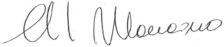 